Referral to Hampshire, Portsmouth, Isle of Wight and Farnham Perinatal Mental Health Service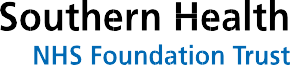 SECTION 1 – Personal details:SECTION 2 – Baby and Child details: Please enter N/A in either Baby’s Name or EDD which ever does not applySECTION 3 – Details of Agencies involved:SECTION 4 – Reason for referral:SECTION 5 – Risk:Please complete all sections, failure to complete may  result in delay in your referral being processed.Please note that we cannot provide urgent or emergency services.Please send the referral form via eRS or email this form and any other information to: Perinatalreferrals@southernhealth.nhs.ukIf you wish to discuss your referral prior to submitting it, please call: 01962 897780Name:Current addressincluding postcode:Telephone Mobile:Telephone Home:D.O.B:NHS No:Email address:Email address:Language:Ethnicity:Ethnicity:Interpreter required:Yes [   ]	No [   ]Religion:Religion:Interpreter required:Yes [   ]	No [   ]Next of KinName (inc. title):Telephone:Relation (i.e., husband, mother, etc):Address includingpostcode:Baby’s full name:D.O.B:EDD if pregnant:Planned place of delivery?Any other children including names / age / D.O.B:Baby’s / Children’s Father’s full name:Who has parental responsibility?ReferrerReferringClinician:Role:GP Practice:Telephone:Address:Address:Address:Address:Other professionals  involved (HV, GP, Midwife, CMHT etc):Other professionals  involved (HV, GP, Midwife, CMHT etc):Other professionals  involved (HV, GP, Midwife, CMHT etc):Other professionals  involved (HV, GP, Midwife, CMHT etc):Please give a description of the woman’s current mental health and difficulties, and any issues around bonding and attachment. Please include any relevant physical health or obstetric information:Current medication and dates started:None: [   ]	(mark with x)Is the woman breastfeeding? Yes [   ]	No [   ]Any other current treatment: (e.g. IAPT - iTalk, Steps to Wellbeing etc, CMHT involvement):Does the women have? Please answer Yes or No, if YES please give detailsA recent significant change in mental state or emergence of new symptoms [   ] New thoughts/act of suicide or self-harm? [   ]New and persistent expressions of incompetency as a mother or estrangement from the infant? [   ]Any other risks, including safeguarding, risk to self, risk from others etc.